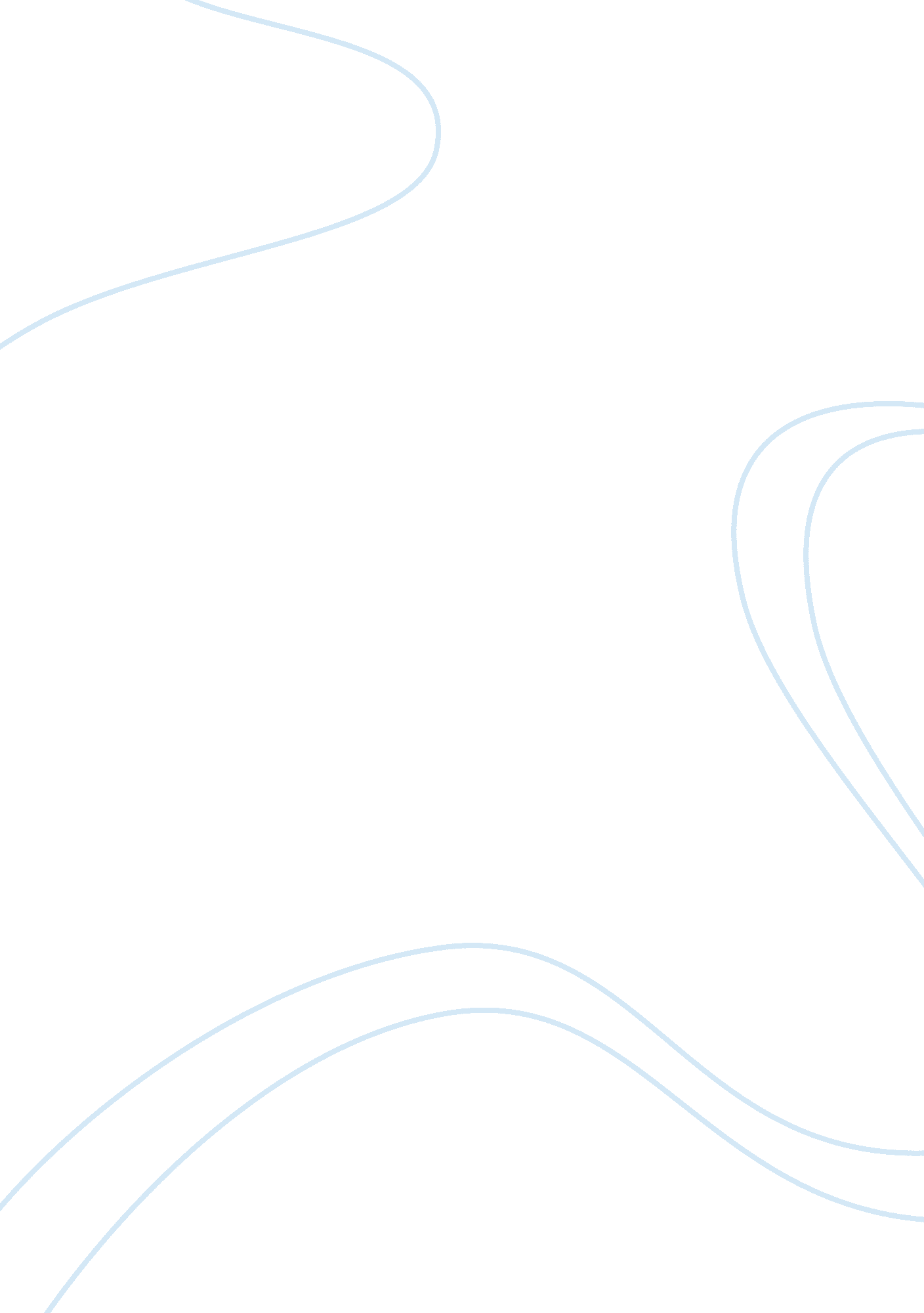 Social skillsTechnology, Internet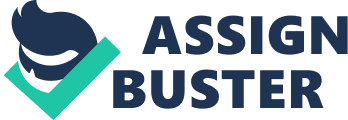 The Internet has evolved to become one of the fastest and most efficient tools a student can use to perform research and to learn about the world. However, the Internet also has created difficulties for educators who must teach and grade skills that cannot be developed through the Internet or skills that may be diminished as a result of the Internet. Spelling and Grammar A generation of students has developed spelling skills largely dependent on abbreviating words and phrases, translating letters to numbers, communicating through text-based symbols and Intentionally misspelling words. Students who often use online venues such as IM, chat and social networking can find It difficult to adopt the more traditional modes of communication necessary to achieve passing grades. Handwriting Students who have rarely depended on handwriting will find it difficult to create consistent, legible writing and will instead need to rely on typed words to communicate. This deficiency will affect both the student's grades in handwriting- based assignments and any wrltlng assignment In which the teacher cannot read what was written _ unreliable Sources and Plagiarism Students frequently conduct research by using sources that lack credibility and are potentially inaccurate, such as wikis. In addition, students can end up committing plagiarism because of their confusion about accepted research methods and their lack of research skills. Students might also plagiarize an obscure article, poem or short story for a writing class simply because they don't expect to be caught or because they expect Instant success with little effort. Nowadays, everyone uses internet, but most of the people do not know its effect. This paper aims to show the effects of internet on its users' lives. An analytic literature review is followed. Based on twelve sources, the paper describes the effect of Internet on three major fields In life. First, In their article " Online communication and adolescent relationships", Subrahmanyan and Greenfield stressed on the effect of internet on the communication between friends, strangers and family members. Second, Internet has an effect on health, especially psychological effect. Moreover, a study done by the University of California - Loss Angeles (UCLA) found that internet influence brain function. Third, Internet can affect work and education. This paper concludes that internet has both positive and negative effects: On one hand, it Increases a person's popularity and makes him closer to his offline friends. The distance programs on students, family and courses. On the other hand, the internet can separate a person from his real life. Furthermore, it can have negative effects on patients especially cancer patients. So, the internet has serious effects on life; we should be aware of them since when knowing its effects, we can avoid the negative ones. Outline l- Effect of internet on social life: A- On Relation between friends and Family B- On relations with romantic partners. C- On relations with strangers. ll- Effect of internet on health A- Body and brain effect B- Psychological effect Ill- Effect of internet on education and work A- On education B- On work THE POSITIVES OF INTERNET ON YOUTH ARE- Despite alarmist reports on cyberbullying, sexual misdeeds and real-life social isolation, the Internet is really an important training ground for adolescents to build their identities and learn crucial social skills that can strengthen their real-life relationships, according to a new review of the research to date. After several years of intensive academic research on adolescents and electronic media, it's now possible to get a " metavieW' of how the Internet shapes the self- identity, relationships and sexuality of young people, says Patti Valkenburg, a professor at the University of Amsterdam's Center for Research on Children, Adolescents and the Media. The results are largely encouraging ” with a few caveats. " With every new media, there's always panic," she said. " For most adolescents, it's still positive, but not when it's used too much. They can get easy access to everything, but here are dangers on the Internet, Just like in our daily lives. Two key social skills that develop in adolescence are self-presentation, selectively presenting aspects of yourself to others and selfdisclosure, or revealing elements of practised these skills in face-to-face relationships, but that's increasingly moving online. One study found that about a third of the teenagers, particularly boys, preferred online compared to face-to-face conversations for intimate topics such as love, sex and things theyre ashamed of, Valkenburg said. Technology could encourage them to hare more and, in turn, foster stronger real-life friendships, she said. There's also " consistent evidence" that compulsive Internet use ” the inability to curb the amount of time spent online, or tech-mediated activities replacing real-life is harmful to self-esteem, they wrote. Besides this there are also some more ones ” positive helps like- 1 . Instant messengers such as MSN, Skype and many others allow text, sound and video to be transferred worldwide instantly as well as sharing images and other data. 2. The Internet has allowed people to send and receive information in seconds rather han days or weeks using E-mail. There is no barrier to doing business or collaborative research across continents. Families can use email to keep in touch in a way that was never possible before. 3. As a research and learning tool, the Worldwide Web offers a vast library of data. Finding information is as simple as entering words into a search engine. Knowledge can be gained in minutes rather than hours and days. 4. The incredibly rapid transfer of data means that people can travel less. Contact can be maintained from almost anywhere in the world as easily as across a meeting table. The Internet provides a platform for individuals to publish information, advertising data and commerce sites. No other medium is as accessible to individuals and small businesses. 6. There is excellent information on any topic instantly available for anyone who knows how to evaluate their sources. Research can be performed in an hour that would have taken a month prior to the internet. One can look up a medical condition or the side effects of a prescription drug. This potential is awesome and encourages the acquisition of a whole new subset of skills. 7. Email allows easy, regular, casual communication between people who live far away from each other where they may not have gone to the trouble or could not have gone to the expense of telephone calls or written correspondence by mail. It allows instant and daily communications that help to maintain long distance relationships. One might only call a sibling once a month but email allows daily communication at a nominal cost. One can send a photo instantly by email. 8. The internet has become a great resource for work from home either for a company employee or the self employed. 9. The internet provides instant price shopping for any product a consumer may need. A sax. n. ry shopper can take advantage of free shipping in addition toa great price. 10. Youtube videos are available on any topic for instant answers on " how to" or to check out a recording artist before buying. 1 1 . The internet allows shut-ins an instant window on the world and more control over their lives. Forums are available on any topic that allow these people access to other like minded people and people with similar interests and open channels of degrees can be obtained online. THE NEGATIVES OF INTERNET ARE- . Privacy is being compromised by the ever increasing storage of personal data on servers accessible worldwide. Most data is not at all sensitive but important financial and identity data has been used for fraudulent purposes. 2. E-mail has diminished the value of personal contact, some people argue. E-mail is so convenient that it has replaced millions of face to face meetings and even more hand written sentences. 3. Although research is now remarkably easy, not all data on the internet is accurate. Individuals are able to generate web sites without any other person reviewing the nformation posted to the sites. It is often a challenge to separate the accurate information from the dubious data and opinions so often found on obscure web sites. 4. The Internet can be used for crime as well as legal activities. One of the most publicized activities is that of adults communicating with children. Adults are able to hide behind false identities and have secret conversations online with children. In some cases, great harm has been caused to children in this way. 5. Many critics will say that social skills are being eroded by online communications. People who would ave mixed in society are now found in front of a computer to the exclusion of all other social contact. 5. Many users do not realize that what they put online about themselves will stay there forever, in some cases affecting future employment. Also, unthinking people post photos of other people, some in compromising positions, without permission. Many unthinking people post family photos online not only placing their children at risk but without their informed consent. 6. Scams, pornography, hackers, trolls. 7 . " Black hat" hackers, ones that write viruses and hack banks. 